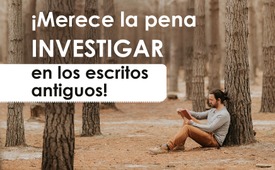 ¡Merece la pena investigar en los escritos antiguos!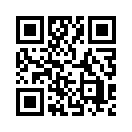 Este programa quiere ofrecerle un importante resultado de la investigación sobre el CO2 en pocas palabras y hacerle reflexionar.El gas CO2, del que tanto se habla en la actualidad en relación con la llamada protección del clima, se encuentra en la atmósfera en una proporción aproximada del 0,04%.
Esto puede leerse en el Meyers Konversations-Lexikon de 1890 (¡!).

En la entrada más reciente de Wikipedia, se puede encontrar la siguiente redacción: El dióxido de carbono (CO2) está contenido en la atmósfera terrestre como un gas traza con una cuota de volumen de aproximadamente el 0,04%.

Esto significa que la proporción actual de 0,04 % de CO2 en la atmósfera corresponde exactamente al valor de hace 131 años.
A pesar de la industrialización y del crecimiento de la población de la Tierra, que ha pasado de 1.500 a 8.000 millones de personas, el nivel de CO2 en la atmósfera ha permanecido invariable. Así que uno se pregunta:

¿Por qué once países de la UE llevan años pagando un impuesto sobre el CO2, a partir de 2019, aunque el nivel en la atmósfera no ha variado desde hace más de 130 años?de doa.I cha.Fuentes:Schon 1890 fand sich 0,04 Prozent CO2 in der Atmosphäre
https://www.freiewelt.net/nachricht/schon-1890-fand-sich-004-prozent-co2-in-der-atmosphaere-10078475/

Bedeutung als Treibhausgas
https://de.wikipedia.org/wiki/Kohlenstoffdioxid_in_der_Erdatmosph%C3%A4re#Bedeutung_als_Treibhausgas

Die CO2-Konzentration in der Luft ist heute wesentlich höher als 1890
https://www.presseportal.de/pm/133833/4368516Esto también podría interesarle:---Kla.TV – Las otras noticias ... libre – independiente – no censurada ...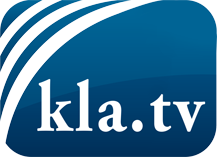 lo que los medios de comunicación no deberían omitir ...poco escuchado – del pueblo para el pueblo ...cada viernes emisiones a las 19:45 horas en www.kla.tv/es¡Vale la pena seguir adelante!Para obtener una suscripción gratuita con noticias mensuales
por correo electrónico, suscríbase a: www.kla.tv/abo-esAviso de seguridad:Lamentablemente, las voces discrepantes siguen siendo censuradas y reprimidas. Mientras no informemos según los intereses e ideologías de la prensa del sistema, debemos esperar siempre que se busquen pretextos para bloquear o perjudicar a Kla.TV.Por lo tanto, ¡conéctese hoy con independencia de Internet!
Haga clic aquí: www.kla.tv/vernetzung&lang=esLicencia:    Licencia Creative Commons con atribución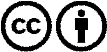 ¡Se desea la distribución y reprocesamiento con atribución! Sin embargo, el material no puede presentarse fuera de contexto.
Con las instituciones financiadas con dinero público está prohibido el uso sin consulta.Las infracciones pueden ser perseguidas.